Presentation/Speech/Exchange Title (Times New Roman, 16pt, Boldface, Center Aligned)Firstname Lastname1、Firstname Lastname2、Firstname Lastname3* (Times New Roman, 10pt, Center Aligned)1Affiliation, E-mail: 2Affiliation, E-mail: 3Affiliation, E-mail: *Corresponding author’s E-mail: NSTC Project Name: xxxx (If not funded by NSTC, please delete.)NSTC Project Number: MOST xxx-x-xxx-xx (If not funded by NSTC, please delete.)Abstract: The abstract uses Times New Roman fonts, with a font size of 10 pt. A single paragraph of at least 150 words. The abstract should address the research motivation, research method, key results, and conclusions. The research motivation places the question addressed in a broad context and highlights the purpose of the research. The research method describes briefly the main methods applied. The key results summarize the main findings in this article. The conclusion draws together the most important results and their consequences and lists any reservations or limitations. For an academic presentation, the article must be at most 2 pages. If submitting to journals is intended, please describe in detail (not limited to 2 pages). As for an invited speech or industry exchange, the length and format of the article are not limited, but the title and key content of the speech or exchange must still be provided. Keywords: keyword1, keyword2, keyword3 (List 3 to 10 pertinent keywords specific to the article)Introduction (Times New Roman, Boldface, 10pt)The main text uses Times New Roman 10pt. The introduction section should briefly include (1) research background and objectives, (2) pertinent literature, and (3) methodology and new concepts. References should be numbered in order of appearance and indicated by a numeral or numerals in square brackets, e.g., [1] or [2,3], or [4–6]. See the end of the document for further details on references. Research background and objectivesPlease briefly state the problem and its importance.Review the pertinent literaturePlease briefly describe the prominent contributors and their respective discoveries pertinent to the research. Research methods and new conceptsPlease briefly describe the research methods and new concepts. MethodsIf the research is conducted with experiments, please describe the equipment, materials, and experimental methodologies used. If the research is conducted with simulations, describe the hypothesis, numerical simulation tools, and simulation methodologies used. If the research is conducted with computations, describe the imported data, computational tools, and methodologies used. Describe the uniqueness of the methodology. Please also provide enough information so that those who are interested can replicate your work. Mathematical equations must be centered and numbered in a new line but not in a new paragraph. And it should respect punctuation, as shown in Eq. (1),Results and DiscussionThis section presents the output of the experiments, model, or computation. All figures and tables should be cited in the main text as Figure 1, Table 1, etc, and should be placed in the main text near the first time they are cited.Figure . Figure caption uses Times New Roman 9pt: (a) Figure description, (b) Figure description.Table . Table caption uses Times New Roman 9pt. ConclusionsThis section draws together the most important results and their consequences. Do not duplicate the Abstract as the Conclusions or vice versa. The Abstract is an overview of the entire paper. The Conclusions are a summing up of the advances in knowledge that have emerged from it.AcknowledgmentYou can acknowledge any support given by the individual or organization. If there is funding, provide them here. For example, “This research is funded by the National Science and Technology Council under project number: MOST 111-2221-E-123-001-.” If nothing, please feel free to delete this section.ReferencesF. Forster, “A high-resolution and high accuracy real-time 3D sensor based on structured light,” in Proceedings of the 3rd International Symposium on 3D Data Processing, Visualization, and Transmission, 208-215, 2006.F.-Y. Chang and H. C. Weng, “Hypersonic thermal flow past a spherically blunted tangent-ogive nose cone,” Journal of the Chinese Society of Mechanical Engineers, 43(1), pp. 1–10, 2022.D. Baek, S. Cho, and H. Bang, “Wheel alignment inspection by 3D point cloud monitoring,” Journal of Mechanical Science and Technology, 28(4), pp. 1465–1471, 2014.D. Knowles, Today's technician – shop manual for automotive suspension & steering systems, 4th ed., New York, USA: Thomson Delmar Learning, 2007.國際製造工程學會 「2022國際製造工程研討會暨產業論壇」授權同意書為推廣科技部優良成果，積極協助產業技術升級，提升我國科技水準，厚植國家經濟發展基礎，並促進產學合作的機會，茲同意無償授權國科會工程技術研究發展處工程科技推展中心將本人於會議日期：2022年11月05日會議地點：中原大學主辦會議名稱： 2022國際製造工程研討會暨產業論壇投稿論文之相關內容，予以數位典藏。本資料僅供國科會工程司產學媒合之目的使用。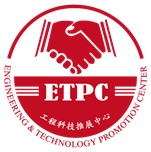 2022年  月  日.(1)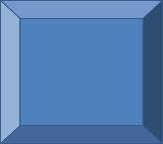 (a)(b)Title 1Title 2Title 3Entry 1datadataEntry 2datadataEntry 3datadata立同意書人：身分證字號：連 絡 電 話：